SUPPLEMENTARY INFORMATIONLIST OF CONTENTSSupplementary Figure 1. Overall antibiotic consumption rates (days-of-therapy/1000pt-days) in cancer and non-cancer decedents during the last month of lifeSupplementary Figure 2. Cumulative prescription rates of antibiotic subclasses among cancer decedents and non-cancer decedents during the last month of lifeSupplementary Figure 3. Consumption rates of antibiotic subclasses (days-of-therapy/1000pt-days) in cancer and non-cancer decedents during the last month of lifeSupplementary Figure 4. Inpatient and outpatient prescription rates of antibiotic subclasses (%) in cancer and non-cancer decedents during the last month of lifeSupplementary Figure 5. A. Consumption rates of antibiotic subclasses (days-of-therapy/1000pt-days) among cancer decedents grouped by underlying cancer type compared to non-cancer decedentsB. Prescription rates of antibiotic subclasses (%) among cancer decedents grouped by underlying cancer type compared to non-cancer decedentsSupplementary Figure 6. Prescription rates of antibiotic subclasses in cancer and non-cancer decedents according to timespan preceding death (1 year, 6 months, and 1 month before death)Supplementary Figure 7. Consumption rates of antibiotic subclasses in cancer and non-cancer decedents according to timespan preceding death (1 year, 6 months, and 1 month before death)Supplementary Table 1. Temporal trends of antibiotic consumption rates in cancer and non-cancer decedents at different time intervals before death, 2006-2018Supplementary Figure 1. Overall antibiotic consumption rates (days-of-therapy/1000pt-days) in cancer and non-cancer decedents during the last month of life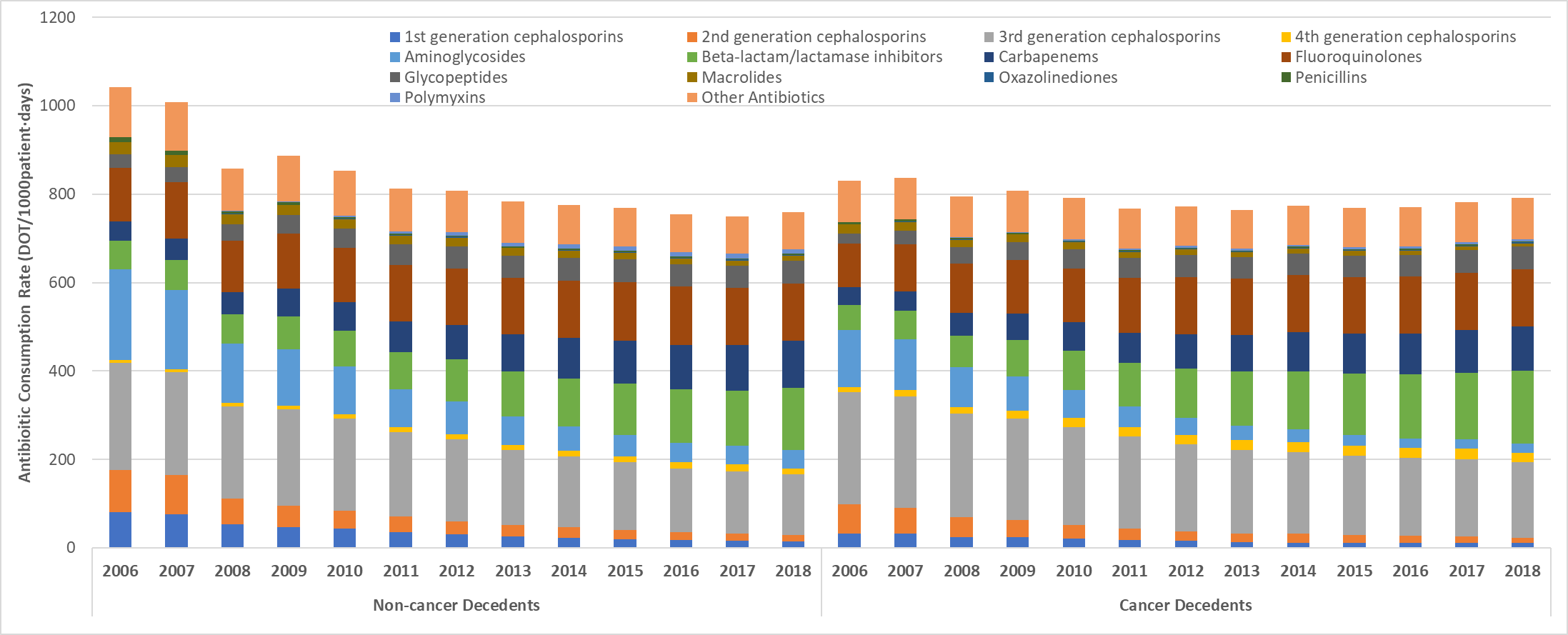 Supplementary Figure 2. Cumulative prescription rates of antibiotic subclasses among cancer decedents and non-cancer decedents during the last month of life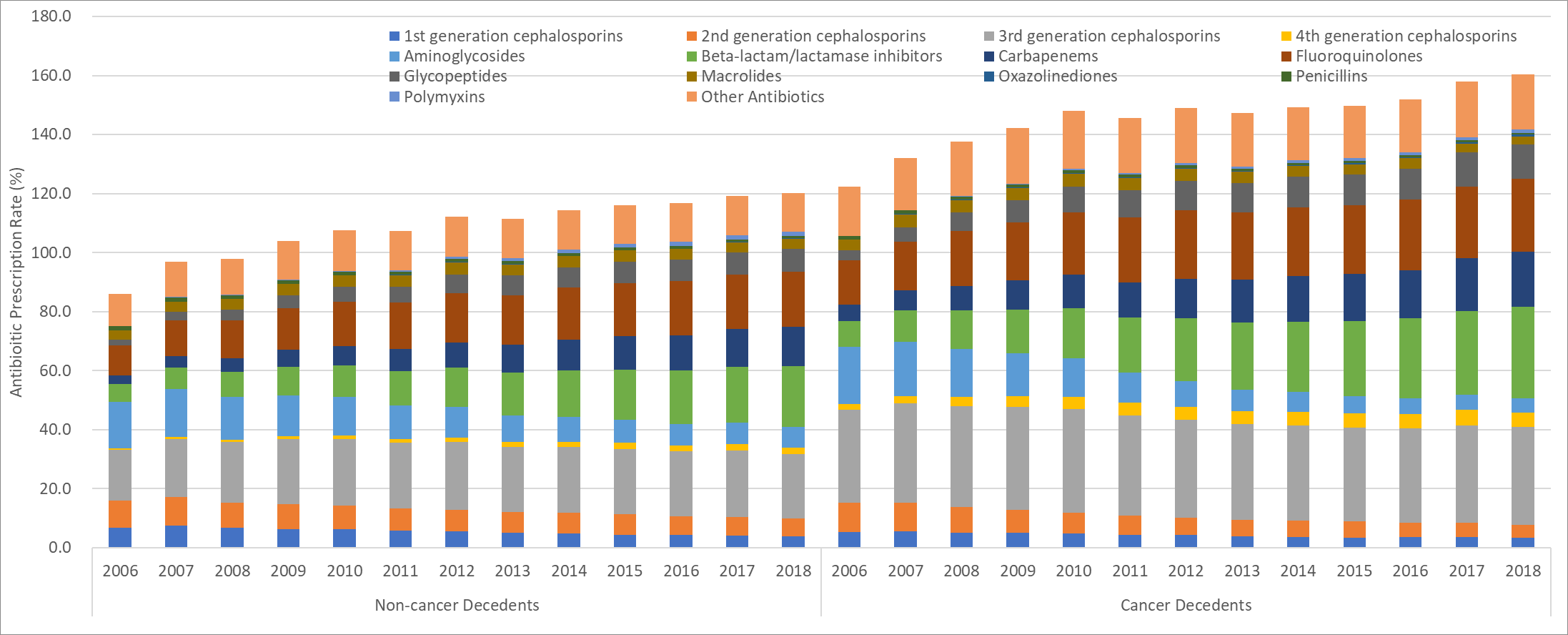 Supplementary Figure 3. Consumption rates of antibiotic subclasses (days-of-therapy/1000pt-days) in cancer and non-cancer decedents during the last month of life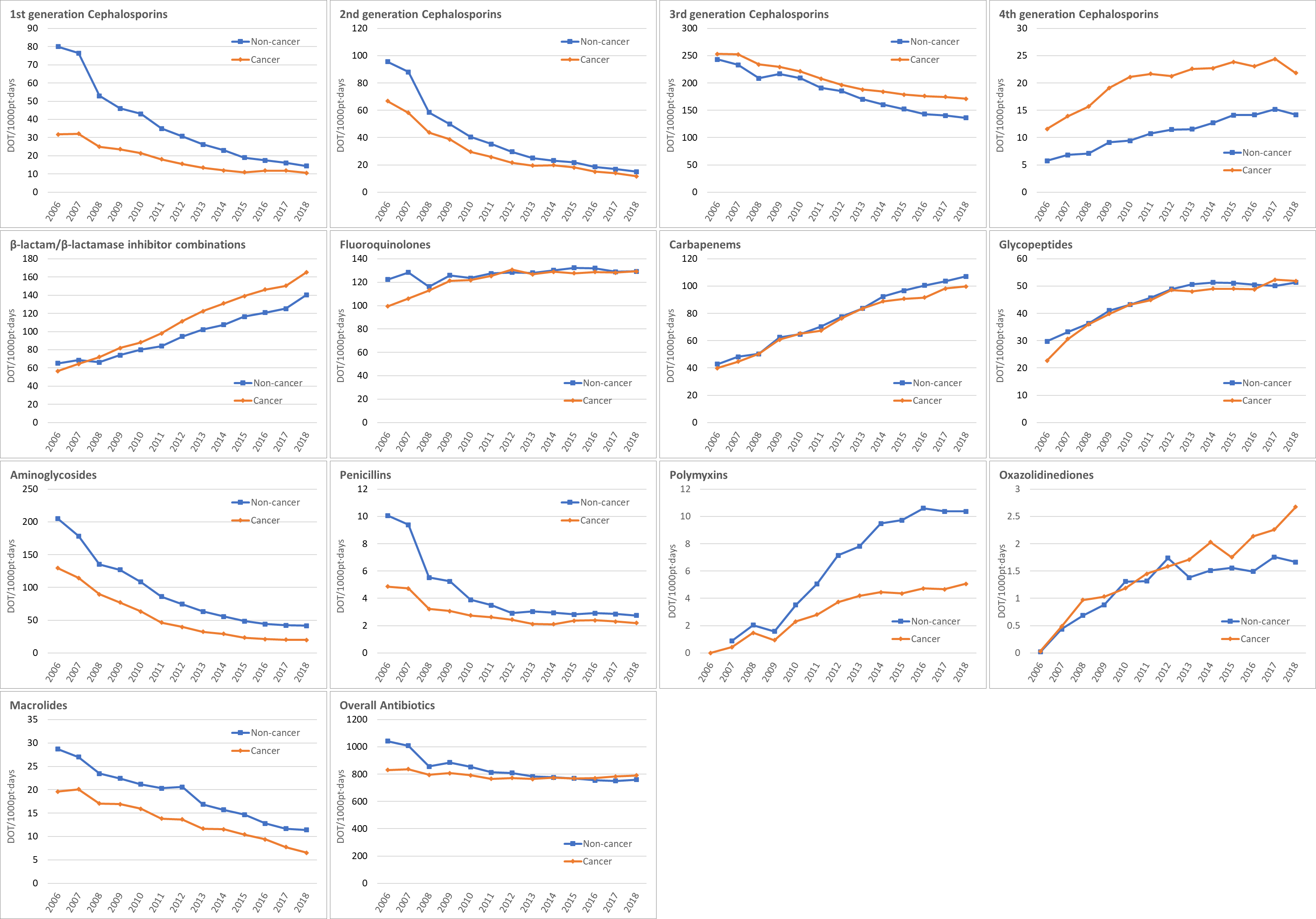 Supplementary Figure 4. Inpatient and outpatient prescription rates of antibiotic subclasses (%) in cancer and non-cancer decedents during the last month of life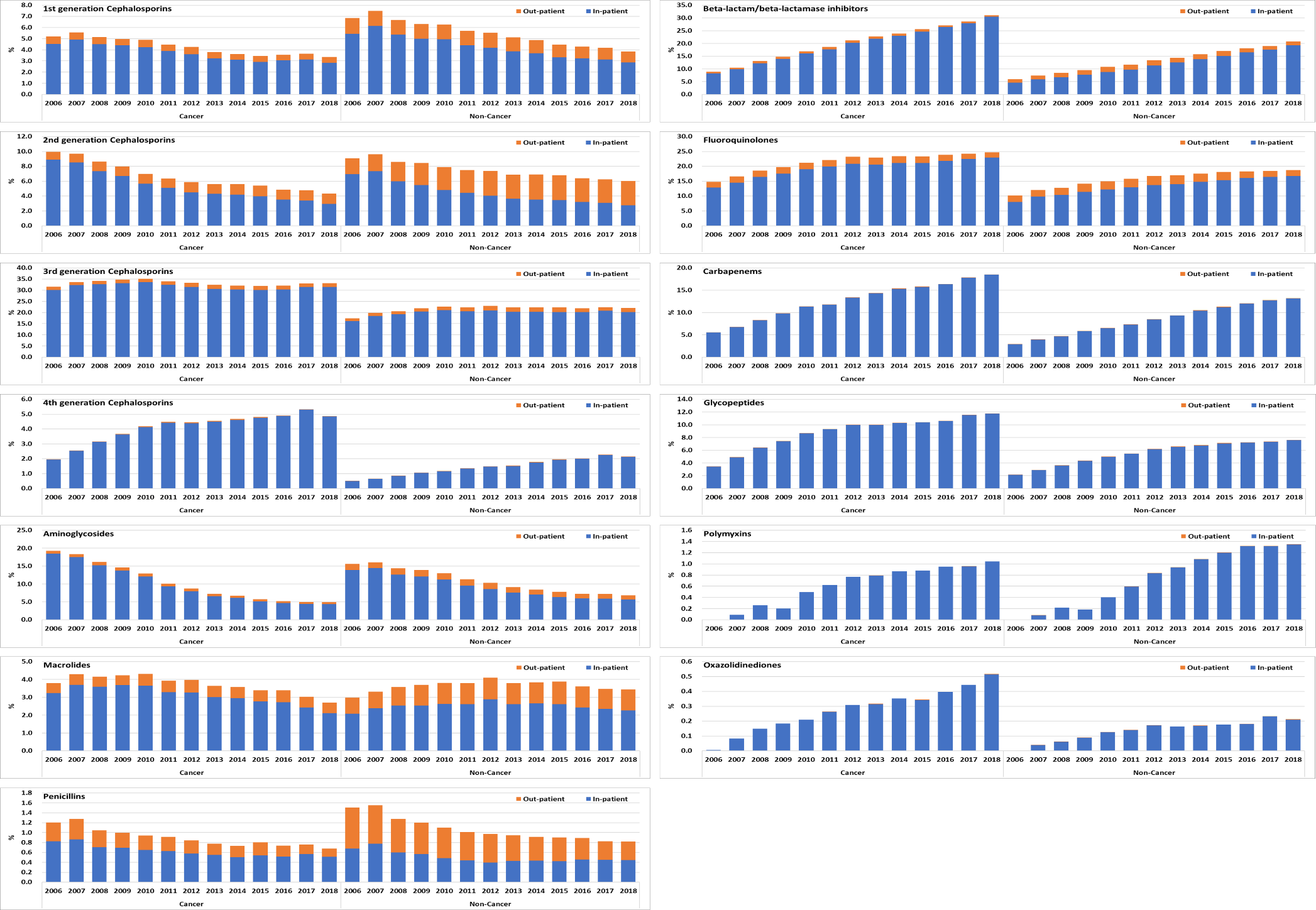 Supplementary Figure 5A. Consumption rates of antibiotic subclasses (days-of-therapy/1000pt-days) among cancer decedents grouped by underlying cancer type compared to non-cancer decedents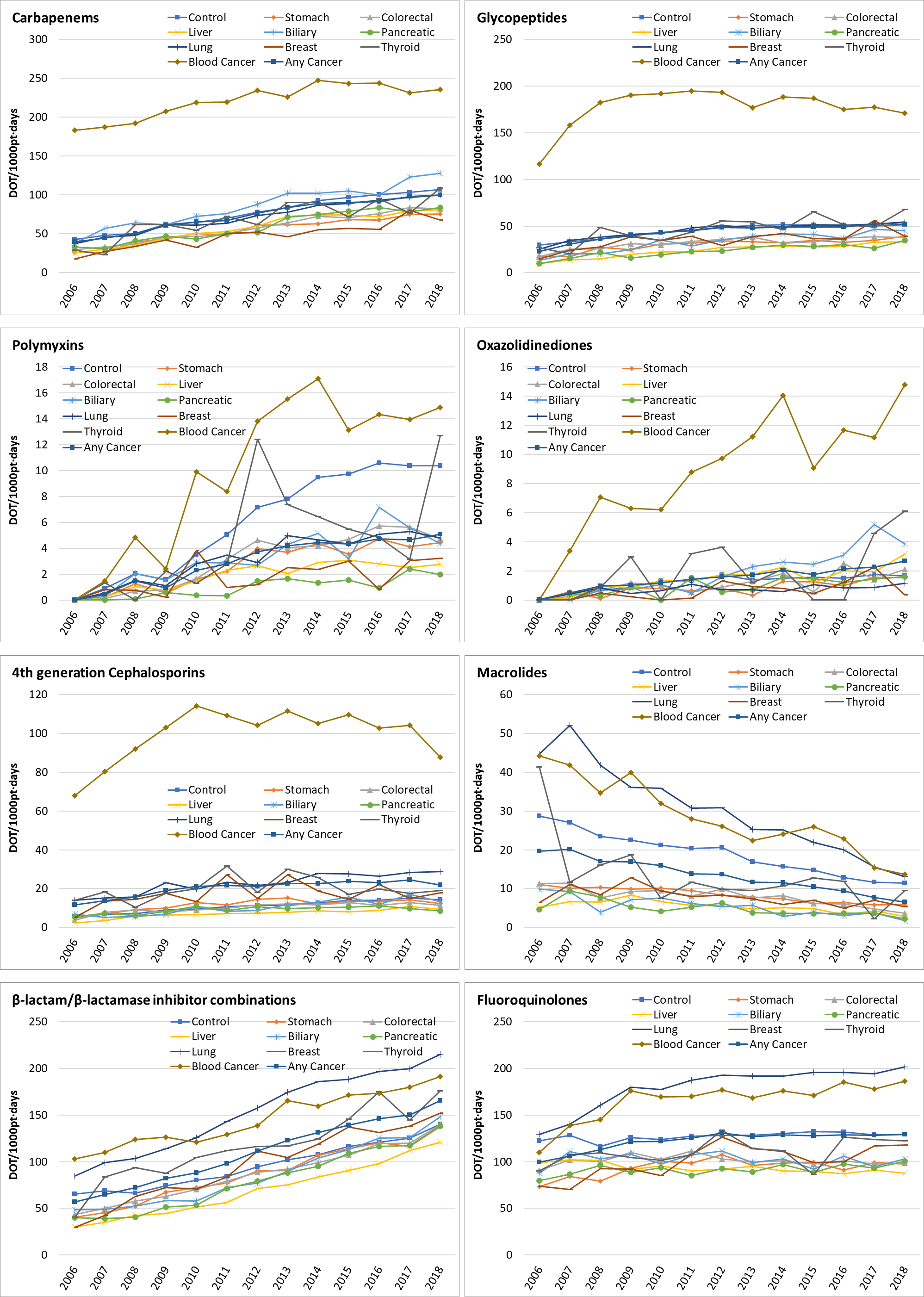 Supplementary Figure 5B. Prescription rates of antibiotic subclasses (%) among cancer decedents grouped by underlying cancer type compared to non-cancer decedents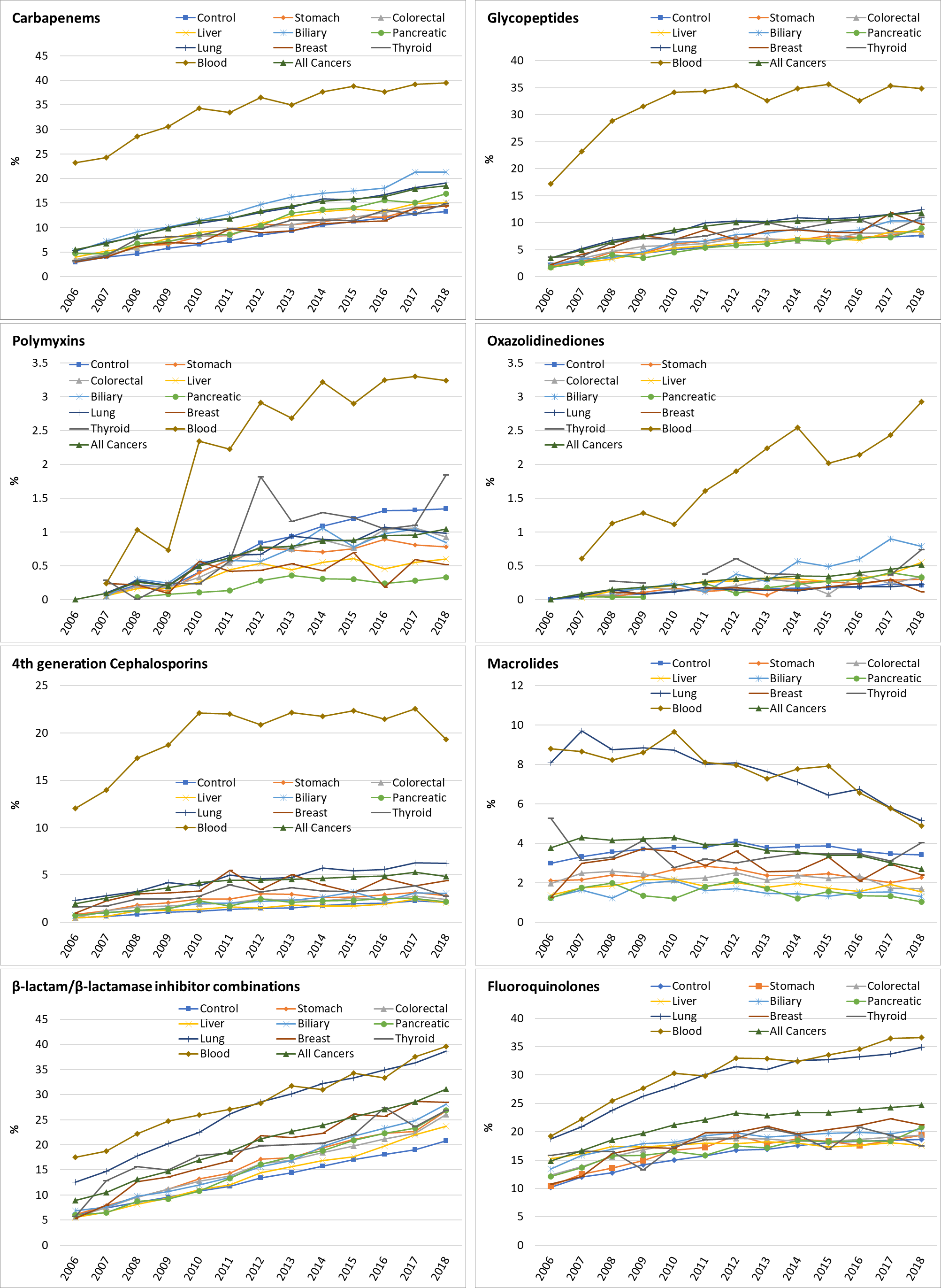 Supplementary Figure 6. Prescription rates of antibiotic subclasses in cancer and non-cancer decedents according to timespan preceding death (1 year, 6 months, and 1 month before death)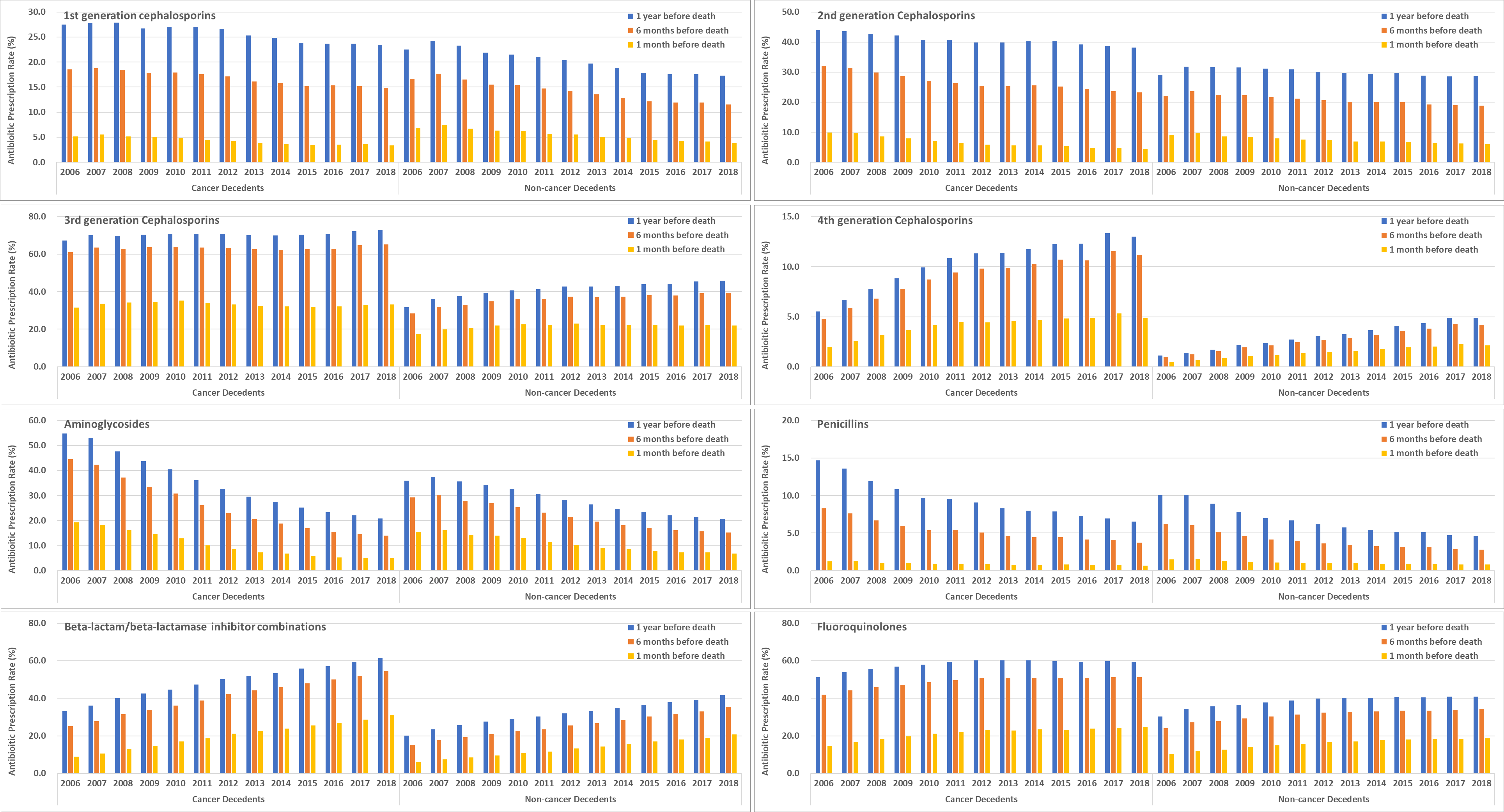 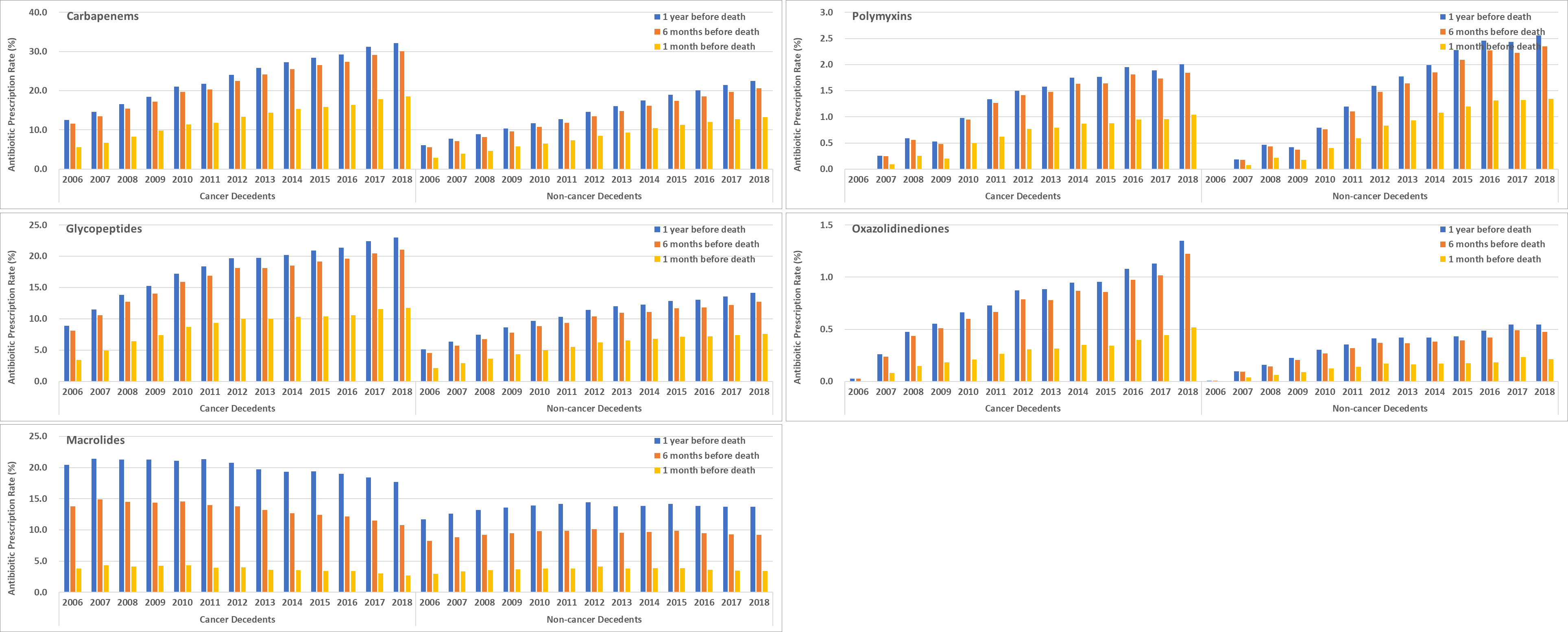 Supplementary Figure 7. Consumption rates of antibiotic subclasses in cancer and non-cancer decedents according to timespan preceding death (1 year, 6 months, and 1 month before death)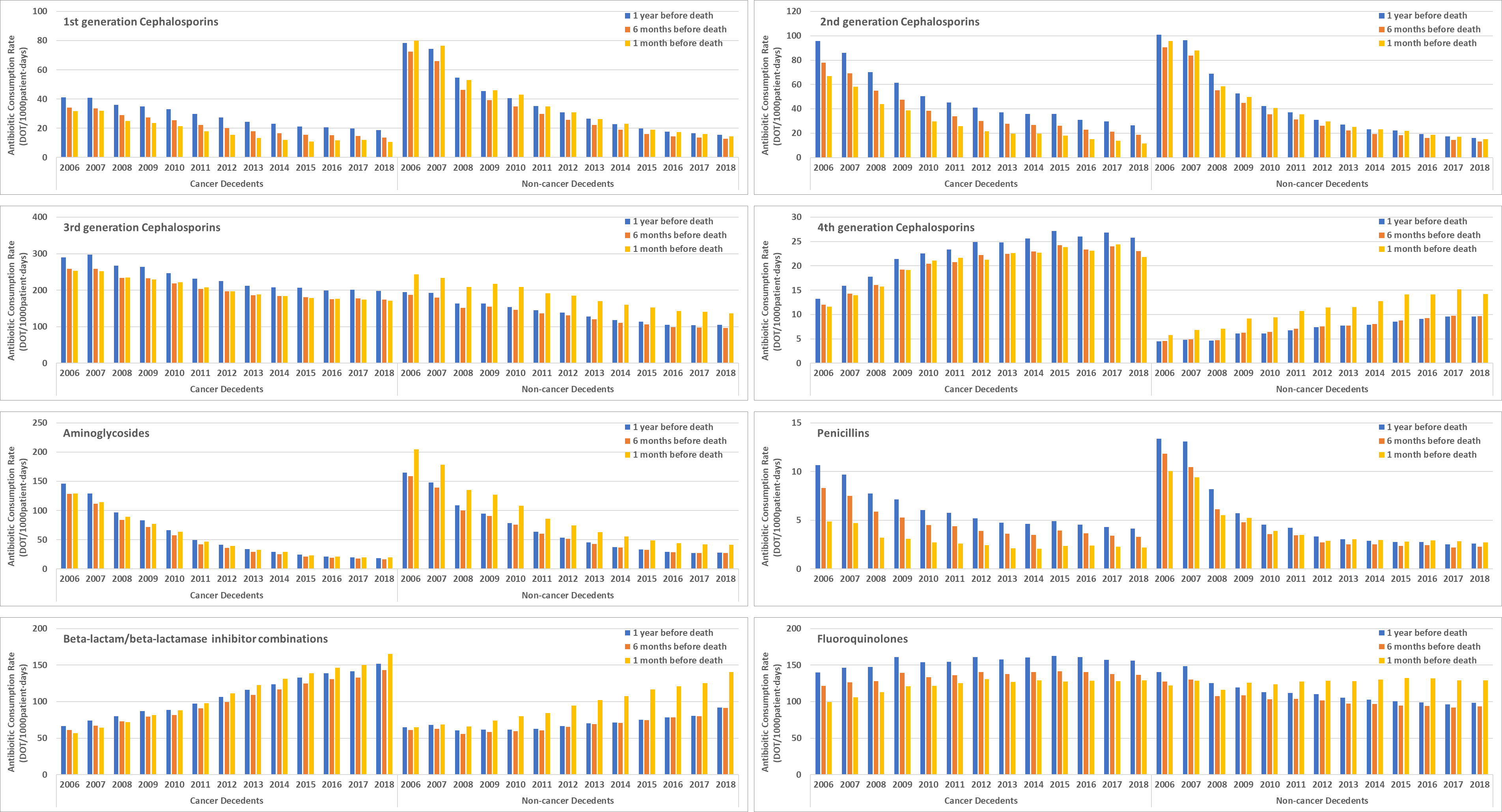 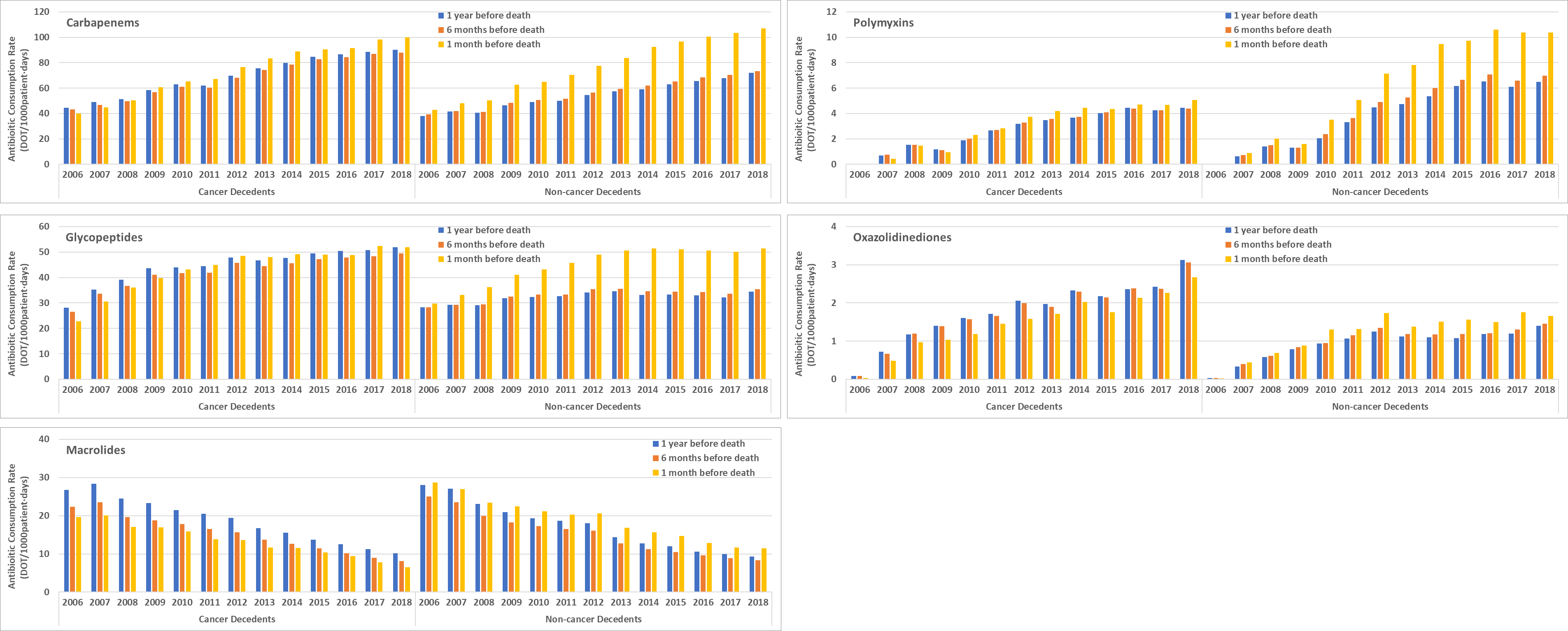 Supplementary Table 1. Temporal trends of antibiotic consumption rates in cancer and non-cancer decedents at different time intervals before death, 2006-2018Antibiotic subgroupsTemporal trends during 2006-2018Temporal trends during 2006-2018Temporal trends during 2006-2018Temporal trends during 2006-2018Relative change compared with 1 month before deathRelative change compared with 1 month before deathRelative change compared with 1 month before deathRelative change compared with 1 month before deathRelative change compared with 1 month before deathRelative change compared with 1 month before deathRelative change compared with 1 month before deathRelative change compared with 1 month before deathAntibiotic subgroups1 month before death1 month before death1 month before death1 month before death6 months6 months6 months6 months12 months12 months12 months12 monthsAntibiotic subgroupsRate ratiolower CIupper CIp-valueRate ratiolower CIupper CIp-valueRate ratiolower CIupper CIp-valueOverall Non-Cancer0.9770.9770.9770.0000 0.9820.9820.9820.0000 0.9780.9780.9780.0000 Cancer0.9960.9960.9960.0000 0.9950.9940.9950.0000 0.9920.9920.9920.0000 1st generation cephalosporinsNon-Cancer0.8610.8600.8610.0000 0.9960.9960.9970.0000 1.0061.0051.0070.0000 Cancer0.9020.9010.9030.0000 1.0201.0191.0220.0000 1.0321.0301.0330.0000 2nd generation cephalosporinsNon-Cancer0.8510.8500.8510.0000 0.9900.9890.9900.0000 0.9960.9950.9960.0000 Cancer0.8650.8640.8660.0000 1.0271.0261.0280.0000 1.0391.0381.0400.0000 3rd generation cephalosporinsNon-Cancer0.9500.9500.9510.0000 0.9930.9930.9930.0000 0.9940.9940.9950.0000 Cancer0.9650.9650.9650.0000 1.0000.9991.0000.3435 1.0001.0001.0000.6508 4th generation cephalosporinsNon-Cancer1.0711.0701.0720.0000 0.9930.9920.9950.0000 0.9950.9940.9960.0000 Cancer1.0391.0381.0400.0000 1.0021.0011.0030.0037 1.0021.0011.0040.0000 AminoglycosidesNon-Cancer0.8640.8640.8650.0000 0.9830.9820.9830.0000 0.9800.9790.9800.0000 Cancer0.8360.8360.8370.0000 0.9880.9870.9890.0000 0.9870.9860.9880.0000 β-lactam/β-lactamase inh combinationsNon-Cancer1.0701.0691.0700.0000 0.9720.9710.9720.0000 0.9660.9650.9660.0000 Cancer1.0861.0851.0860.0000 0.9870.9870.9880.0000 0.9840.9840.9850.0000 CarbapenemsNon-Cancer1.0751.0741.0750.0000 0.9800.9800.9810.0000 0.9800.9790.9800.0000 Cancer1.0701.0701.0710.0000 0.9910.9900.9910.0000 0.9890.9890.9900.0000 FluoroquinolonesNon-Cancer1.0061.0061.0060.0000 0.9700.9690.9700.0000 0.9630.9630.9630.0000 Cancer1.0151.0151.0160.0000 0.9920.9920.9930.0000 0.9910.9910.9920.0000 GlycopeptidesNon-Cancer1.0361.0351.0360.0000 0.9780.9780.9790.0000 0.9760.9750.9760.0000 Cancer1.0441.0431.0450.0000 0.9910.9900.9920.0000 0.9900.9890.9910.0000 MacrolidesNon-Cancer0.9250.9250.9260.0000 0.9830.9820.9840.0000 0.9820.9810.9830.0000 Cancer0.9170.9160.9190.0000 1.0000.9991.0020.6947 1.0021.0001.0030.0296 OxazolinedionesNon-Cancer1.0921.0881.0960.0000 0.9940.9900.9980.0030 0.9940.9900.9980.0038 Cancer1.1271.1221.1320.0000 0.9860.9810.9900.0000 0.9850.9800.9900.0000 PenicillinsNon-Cancer0.8940.8920.8960.0000 0.9630.9610.9650.0000 0.9580.9560.9600.0000 Cancer0.9400.9370.9430.0000 0.9890.9850.9920.0000 0.9850.9820.9880.0000 PolymyxinsNon-Cancer1.1761.1741.1780.0000 0.9900.9880.9920.0000 0.9910.9890.9930.0000 Cancer1.1511.1471.1540.0000 0.9910.9870.9940.0000 0.9930.9900.9960.0001 CI: Confidence interval, inh: inhibitorCI: Confidence interval, inh: inhibitorCI: Confidence interval, inh: inhibitorCI: Confidence interval, inh: inhibitorCI: Confidence interval, inh: inhibitorCI: Confidence interval, inh: inhibitorCI: Confidence interval, inh: inhibitorCI: Confidence interval, inh: inhibitorCI: Confidence interval, inh: inhibitorCI: Confidence interval, inh: inhibitorCI: Confidence interval, inh: inhibitorCI: Confidence interval, inh: inhibitorCI: Confidence interval, inh: inhibitorCI: Confidence interval, inh: inhibitor